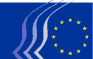 Europejski Komitet Ekonomiczno-SpołecznyBruksela, 5 stycznia 2017 r.Spis treści:1.	ZARZĄDZANIE GOSPODARCZE / PODATKI	32.	RYNEK WEWNĘTRZNY	73.	ŚRODOWISKO NATURALNE, ROLNICTWO I RYBOŁÓWSTWO	84.	KONSUMENCI / SPRAWY SPOŁECZNE / MIGRACJA	125.	PRZEMYSŁ / INNOWACJE	176.	BEZPIECZEŃSTWO	217.	TRANSPORT / KOMUNIKACJA	238.	STOSUNKI ZEWNĘTRZNE	25W sesji plenarnej w dn. 14 i 15 grudnia 2016 r. wzięli udział Frans TIMMERMANS, pierwszy wiceprzewodniczący Komisji Europejskiej i Jyrki KATAINEN, wiceprzewodniczący Komisji Europejskiej odpowiedzialny za zatrudnienie, wzrost, inwestycje i konkurencyjność; w trakcie sesji wręczono również Nagrodę EKES-u dla Społeczeństwa Obywatelskiego.Podczas sesji plenarnej przyjęto następujące opinie:ZARZĄDZANIE GOSPODARCZE / PODATKIZmiana rozporządzenia w sprawie EuVECA i rozporządzenia w sprawie EuSEFSprawozdawca:		Giuseppe GUERINI (Inne Podmioty – IT)Współsprawozdawca: 	Michael IKRATH (Pracodawcy – AT)Dokumenty:		COM(2016) 461 final - 2016/0221 COD		EESC-2016-04486-AC-TRAGłówne punkty:EKES z zadowoleniem przyjmuje inicjatywę Komisji Europejskiej dotyczącą przyspieszenia przeglądu rozporządzeń w sprawie europejskich funduszy venture capital (EuVECA) i w sprawie europejskich funduszy na rzecz przedsiębiorczości społecznej (EuSEF), a także wspiera tę inicjatywę.Jest zdania, że rozporządzenie zmniejsza zasadniczo ryzyko rozbieżnych interpretacji na poziomie krajowym, co może ułatwić stworzenie unii rynków kapitałowych.EKES zauważa, że na szczeblu UE istnieje obecnie wiele źródeł finansowania, dlatego Komitet oczekuje ściślejszej koordynacji istniejących źródeł z nowym kierunkiem europejskich funduszy venture capital (EuVECA) i europejskich funduszy na rzecz przedsiębiorczości społecznej (EuSEF). Trzeba zadbać o to, by Komisja znacznie złagodziła dotąd bardzo ograniczone kryteria dostępu i inne restrykcyjne warunki.Z myślą o większym uczestnictwie w takich funduszach inwestycyjnych, EKES proponuje zwiększyć zaangażowanie inwestorów nieinstytucjonalnych.Zdaniem Komitetu równie ważne jest stworzenie warunków ramowych, w których mogłyby się pozytywnie rozwijać cele finansowania społecznych funduszy inwestycyjnych, takie jak przedsiębiorstwa społeczne i organizacje sektora społecznego.Kontakt:	Krisztina Perlaky-Tóth	(tel.: 00 32 2 546 97 40 – e-mail: Krisztina.PerlakyToth@eesc.europa.eu)Przedłużenie Europejskiego programu statystycznego na lata 2018–2020Sprawozdawca:	Petru Sorin DANDEA (Pracownicy – RO)Dokumenty:	COM(2016) 557 final	EESC-2016-05294-00-00-AC-TRAGłówne punkty:EKESpopiera propozycję Komisji, aby przedłużyć obecny Europejski program statystyczny (EPS) na lata 2018–2020 i z zadowoleniem przyjmuje preferowany wariant wybrany przez Komisję;uważa, że ulepszenie istniejących produktów i opracowanie nowych jest konieczne dla pomiaru postępów UE w zakresie strategii zrównoważonego rozwoju ONZ;wzywa Komisję do wspierania badań statystycznych do pomiaru wartości ekonomicznej wolontariatu;jest zdania, że nowe produkty statystyczne zaproponowane przez Komisję w celu oceny stopnia globalizacji powinny obejmować badania statystyczne mierzące pozytywne lub negatywne skutki dla jednolitego rynku;zaleca, by szybko określono i usunięto uchybienia w badaniach statystycznych dotyczących migracji i azylu;popiera propozycję Komisji, by rozpocząć prace badawcze nad przyszłym unijnym sondażem społecznym;zaleca również państwom członkowskim zwiększyć inwestycje w rozwój Europejskiego Systemu Statystycznego (ESS) i wzywa Eurostat i krajowe urzędy statystyczne w zaopatrzenie się w jak najlepsze zasoby ludzkie, finansowe i informatyczne, dbając jednocześnie o to, by takie działania nie powodowały nadmiernych obciążeń administracyjnych dla dostawców danych, gospodarstw domowych i przedsiębiorstw.Kontakt:	Krisztina Perlaky-Tóth	(tel.: 00 32 2 546 97 40 – e-mail: Krisztina.PerlakyToth@eesc.europa.eu)Przedłużenie okresu obowiązywania EFIS (EFIS 2.0)Sprawozdawca:	Alberto MAZZOLA (Pracodawcy – IT)Dokumenty:	COM(20016) 597 final	EESC-2016-05518-00-00-AC-TRAGłówne punkty:EKES zdecydowanie popiera inicjatywę Komisji dotyczącą przedłużenia okresu obowiązywania Europejskiego Funduszu na rzecz Inwestycji Strategicznych (EFIS) i zwiększenia jego środków oraz z zadowoleniem przyjmuje pozytywne wyniki pierwszego roku EFIS i uznaje za sukces segment inwestycyjny MŚP.Komitetuważa, że EFIS 2.0 powinien dążyć do jeszcze większego zaangażowania prywatnego kapitału oraz podkreśla znaczenie utrzymania ukierunkowania na rynek i wzmocnienia dodatkowości EFIS;wnosi o bardziej zrównoważony zasięg geograficzny obejmujący całą UE;zaleca wzmocnienie wymiaru społecznego wykorzystania środków EFIS;opowiada się za korzystaniem z EFIS do wspierania rozwoju wspólnej bazy przemysłowej i technologicznej europejskiego sektora obrony;zaleca wzmocnienie Europejskiego Centrum Doradztwa Inwestycyjnego i lepsze eksponowanie finansowania EFIS.Kontakt:	Krisztina Perlaky-Tóth	(tel.: 00 32 2 546 97 40 – e-mail: Krisztina.PerlakyToth@eesc.europa.eu)Śródokresowy przegląd wieloletnich ram finansowych na lata 2014–2020Sprawozdawca:	Stefano PALMIERI (Pracownicy – IT)Dokumenty:	COM(2016) 603 final - COM(2016) 604 final - COM(2016) 605 final	EESC-2016-05349-00-00-AC-TRAGłówne punkty:EKESuważa, że w obowiązujących WRF oraz WRF na okres po roku 2020 należy ukierunkować zasoby własne na programy, które byłyby w stanie:ożywić rozwój gospodarczy, społeczny i środowiskowy, a także wzrost zatrudnienia, innowacje oraz konkurencyjność;reagować na kryzys migracyjny i uchodźczy oraz kwestie związane z bezpieczeństwem wewnętrznym, zagrożeniami zewnętrznymi oraz kryzysami w sektorze rolnictwa.podkreśla, że w debacie na temat WRF należy skupić się na ich funkcjonalności – zarówno pod względem przeznaczonych środków, jak i struktury budżetu – tak aby wyposażyć UE w niezbędne środki do osiągnięcia ustalonych strategicznych celów bez zwiększania obciążenia podatkowego dla obywateli oraz przedsiębiorstw, a w szczególności należy skupić się na zdolności do zapewnienia „wartości dodanej” na szczeblu europejskim;popiera zwiększenie puli środków na niektóre rozdziały dotyczące wydatków, które okazały się wysoce skuteczne, a w szczególności na program „Horyzont 2020”, instrument „Łącząc Europę”, programy Erasmus+, COSME oraz Wifi4EU, a także popiera rozszerzenie Europejskiego Funduszu na rzecz Inwestycji Strategicznych (EFIS) oraz Inicjatywy na rzecz zatrudnienia ludzi młodych;zgadza się z zamiarem wprowadzenia możliwie najprostszych i najbardziej elastycznych ogólnych zasad finansowych oraz zasad sektorowych i docenia w szczególności uproszczenie wymogów administracyjnych, o które wnioskowali beneficjenci środków unijnych, jak również uproszczenie kontroli, audytów oraz sprawozdawczości;uważa, że korzystne byłoby dostosowanie okresu obowiązywania najbliższych WRF do cyklu politycznego Komisji i Parlamentu;popiera starania Komisji o wprowadzenie nowych rodzajów zasobów własnych, przy jednoczesnym ograniczeniu systemu opartego na składkach krajowych państw członkowskich;popiera stanowisko, według którego w Unii powinno być „więcej (lepszej) Europy, a nie mniej”. Kryzys UE wynika z braku strategicznej wizji przyszłości Europy.Kontakt:	Gerald Klec	(tel.: 00 32 2 546 99 09 – e-mail: gerald.klec@eesc.europa.eu)Przeciwdziałanie praktykom unikania opodatkowania w zakresie rozbieżności w kwalifikacji struktur hybrydowychSprawozdawca:	Mihai IVAȘCU (Inne Podmioty – RO)Dokumenty:	COM(2016) 687 final	EESC-2016-5994-00-00-AC-TRAGłówne punkty:EKESdocenia obecne wysiłki Komisji w zakresie zwalczania agresywnego planowania podatkowego;uważa, że przyjęcie wniosku dotyczącego zmiany dyrektywy w sprawie przeciwdziałania unikaniu opodatkowania w zakresie rozbieżności w kwalifikacji struktur hybrydowych dotyczących państw trzecich przyczyni się do znacznego zwiększenia wpływów z podatku od osób prawnych we wszystkich państwach członkowskich;uważa, że pełne możliwości dyrektywy będzie można wykorzystać tylko pod warunkiem wdrożenia podobnych przepisów w państwach trzecich;sądzi, że państwa członkowskie powinny również przyjrzeć się przyczynom stosowania struktur hybrydowych, wyeliminować potencjalne luki i zapobiegać agresywnemu planowaniu podatkowemu, zamiast koncentrować się wyłącznie na uzyskiwaniu dochodów podatkowych;zaleca wszystkim państwom członkowskim, aby rozważyły możliwości wprowadzenia i stosowania sankcji wobec podatników czerpiących korzyści z rozbieżności w kwalifikacji struktur hybrydowych w celu zapobiegania takim praktykom lub ich zwalczania.Kontakt:	Gerald Klec	(tel.: 00 32 2 546 99 09 – e-mail: gerald.klec@eesc.europa.eu)RYNEK WEWNĘTRZNYNormalizacja europejska 2017 r.Samodzielny sprawozdawca:	Elżbieta SZADZIŃSKA (Inne Podmioty – PL)Dokument:			COM(2016) 357 final			EESC-2016-05417-00-00-AC-TRAGłówne punkty:Komitet nie po raz pierwszy podkreśla znaczenie norm dla wzrostu konkurencyjności jednolitego rynku i rozwoju innowacyjnych produktów i usług oraz podnoszenia ich jakości i bezpieczeństwa z korzyścią dla konsumentów, pracowników, przedsiębiorstw i środowiska.Komitet, jako przedstawiciel zorganizowanego społeczeństwa obywatelskiego, popiera taki system normalizacyjny, który odpowiada na potrzeby zarówno społeczeństwa, jak i gospodarki.Zapewnienie pluralizmu europejskiego systemu normalizacji poprzez włączenie organizacji, o których mowa w załączniku III do rozporządzenia (UE) nr 1025/2012, jest gwarancją zwiększenia przejrzystości i dostępu do tego systemu.Komitet zwraca uwagę, że konieczne jest wsparcie konkurencyjności MŚP poprzez ich udział w procesie opracowywania i wdrażania norm, jak również poprzez odpowiednie działania edukacyjne podnoszące świadomość na temat korzyści płynących z norm.Komitet popiera propozycję nawiązania dialogu międzyinstytucjonalnego w sprawie normalizacji, czemu dał już wyraz w poprzedniej opinii.Kontakt:	Jean-Pierre Faure	(tel. 00 32 2 546 96 15; e-mail: jean-pierre.faure@eesc.europa.eu)PRIIP / Data rozpoczęcia stosowaniaSprawozdawca generalny:	Daniel MAREELS (Pracodawcy – BE)Dokument:			COM(2016) 709 final – 2016/0355 (COD)			EESC-2016-06321-00-00-AC-TRAGłówne punkty:EKES popiera propozycję Komisji i ocenia, że wybór dwunastomiesięcznego okresu odroczenia daty rozpoczęcia stosowania rozporządzenia jest do zaakceptowania, tym bardziej, że wejście w życie rozporządzenia zbiegnie się z wejściem w życie zmienionej dyrektywy w sprawie rynków instrumentów finansowych (MiFID II).Komitet uważa niemniej za bardzo ważne, by odroczenie to miało charakter wyjątkowy i by miało miejsce tylko jeden raz.Nie może być mowy o tym, by odroczenie to postawiło pod znakiem zapytania osiągnięcie celów rozporządzenia w sprawie PRIIP i jego wdrażanie. Dlatego konieczne jest, aby ewentualne dostosowania aktu delegowanego wpisywały się w te ramy.Kontakt:	Luís Lobo	(tel.: 00 32 2 546 97 17 – e-mail: luis.lobo@eesc.europa.eu)ŚRODOWISKO NATURALNE, ROLNICTWO I RYBOŁÓWSTWOCzynniki wpływające na WPR po 2020 r. (opinia z inicjatywy własnej)Sprawozdawca:	Simo TIAINEN (Inne Podmioty – FI)Dokumenty:	EESC-2016-00801-00-00-AC-TRAGłówne punkty:Wspólna polityka rolna (WPR) od półwiecza pomaga tworzyć Unię Europejską. W chwili obecnej powrót do spraw podstawowych powinien stwarzać okazję do opracowania nowej długofalowej wizji WPR, która zapewni jasne i konkretne wytyczne nie tylko rolnikom, ale też milionom obywateli. Jak Komitet konsekwentnie stwierdzał, przyszła WPR powinna bronić europejskiego modelu rolnictwa, który opiera się na zasadach suwerenności żywnościowej, zrównoważonego rozwoju oraz dostosowywania się do rzeczywistych potrzeb europejskich obywateli – rolników, pracowników rolnictwa i konsumentów.EKES przyjmuje z zadowoleniem wstępne dyskusje i przemyślenia dotyczące przyszłości WPR po 2020 r. Choć cele WPR określone w Traktacie nigdy nie były równie aktualne jak dzisiaj, ogromne znaczenie ma dokonanie dogłębnej analizy obecnej WPR i skutków poprzednich reform. Celem opinii jest przedstawienie sugestii i wzięcie udziału w refleksji nad przyszłością WPR.Przede wszystkim, ze względu na złożoność WPR i trudności z wdrożeniem ostatniej reformy, rolnicy potrzebują stabilności politycznej i długofalowej wizji polityki rolnej. Zwłaszcza w ramach tworzonych przez traktat z Lizbony bez wątpienia potrzebne będzie wiele lat na refleksję, omówienie celów i wyzwań oraz znalezienie rozwiązań. Dlatego instytucje europejskie powinny szybko uzgodnić wydłużenie okresu obowiązywania obecnej WPR o co najmniej dwa lata.Kalendarz WPR powinien być dostosowany do terminów wyborów do Parlamentu Europejskiego; przepisy powinny obowiązywać przez 10 lat, z możliwością dokonywania śródokresowego przeglądu co pięć lat. Propozycja ta powinna zapewnić sektorowi rolnemu większą stabilność, pozwolić na płynne przemiany oraz stworzyć Parlamentowi Europejskiemu i Komisji możliwość zajęcia się ewentualnymi problemami.WPR powinna silniej wspierać rozpoczynanie działalności przez młodych i nowych rolników i rolniczki – nie tylko poprzez specjalne narzędzia, ale także dzięki prawdziwej stabilności polityki. Rolnicy potrzebują więcej stabilności, aby móc dokonywać inwestycji na dziesięciolecia i stawiać czoła wyzwaniu wymiany pokoleń.Przyszła WPR powinna uwzględniać, z jednej strony, różnorodność modeli rolnictwa i regionalną specyfikę, a z drugiej, różnorodność swych celów gospodarczych, społecznych i środowiskowych. Krajowa produkcja żywności i krajowe rolnictwo są ważne dla każdego narodu na świecie i stanowią element jego kultury. Europejska polityka żywnościowa powinna opierać się na zdrowej i wysokiej jakości żywności oraz tworzyć synergie ze wspólną polityką rolną. Jedną z głównych zasad WPR powinno być utrzymanie żywotnego i zrównoważonego rolnictwa we wszystkich regionach UE.Uproszczenie powinno być pierwszym podstawowym priorytetem przyszłej reformy WPR. Wdrażanie WPR powinno przebiegać płynniej i trzeba opracować bardziej racjonalne systemy kontroli i sankcji. Niezwykle ważne jest zapewnienie terminowości płatności dla rolników.Jako że WPR jest jedyną polityką obejmującą bezpośrednie interwencje na poziomie unijnym, a osłabienie preferencji wspólnotowej spowoduje spadek cen producentów, przyszła WPR musi być w stanie reagować na wszystkie stojące przed nią wyzwania, w tym zawirowania na rynku. Konieczne jest zatem zwiększenie budżetu na rolnictwo na poziomie europejskim.W 2017 r. Komisja Europejska będzie kontynuować prace i prowadzić szerokie konsultacje w sprawie uproszczenia i modernizacji WPR. Ważne jest, by europejskie społeczeństwo obywatelskie odgrywało aktywną rolę w tym procesie. EKES powinien powołać grupę analityczną w celu śledzenia tego procesu i wnoszenia w niego wkładu.Kontakt:	Maarit Laurila	(tel.: 00 32 2 546 97 39 – e-mail: Maarit.Laurila@eesc.europa.eu)Wspólny wysiłek redukcyjny do roku 2030 oraz użytkowanie gruntów, zmiana użytkowania gruntów i leśnictwo (LULUCF)Sprawozdawca:	Tellervo KYLÄ-HARAKKA-RUONALA (Pracodawcy – FI)Dokumenty:	COM(2016) 482 final – 2016/0231 COD	COM(2016) 479 final – 2016/0230 COD	EESC-2016-04477-00-00-AC-TRAGłówne punkty:EKES z zadowoleniem przyjmuje terminowe wnioski przedstawione przez Komisję dotyczące wywiązania się przez UE ze zobowiązania do redukcji emisji gazów cieplarnianych do 2030 r. we wszystkich sektorach gospodarki i społeczeństwa. EKES podkreśla jednak potrzebę jednoczesnego uwzględnienia globalnego długoterminowego wyzwania związanego z łagodzeniem zmiany klimatu. Wymaga to przeprowadzenia dogłębnej oceny, czy aktualne podejście UE do polityki przeciwdziałania zmianie klimatu, w odniesieniu do wysiłków na szczeblu globalnym, unijnym i krajowym, jest odpowiednie dla utorowania drogi dla świata neutralnego pod względem emisji dwutlenku węgla.W odniesieniu do wspólnego wysiłku redukcyjnego EKES w pełni zgadza się z opinią, że należy wziąć pod uwagę różnice między państwami członkowskimi w celu zapewnienia sprawiedliwości i efektywności pod względem kosztów. Aby zapewnić rzeczywistą efektywność pod względem kosztów w sprawiedliwy sposób, przy obliczeniach dotyczących wspólnego wysiłku redukcyjnego należy jednak uwzględnić jednocześnie oba aspekty we wszystkich państwach członkowskich i wyznaczyć cele w taki sposób, aby względne koszty były takie same dla każdego kraju. Ze względu na niedociągnięcia związane ze wspólnym wysiłkiem redukcyjnym EKES uważa, że ważne jest wprowadzenie mechanizmów elastyczności i ich dalsze rozwijanie.Włączenie użytkowania gruntów, zmiany użytkowania gruntów i leśnictwa (LULUCF) w ramy do roku 2030 stanowi szczególny nowy element unijnej polityki przeciwdziałania zmianie klimatu. Zrównoważone wykorzystanie zasobów naturalnych pochodzenia biologicznego oraz aktywne gospodarowanie nimi, tj. zrównoważona biogospodarka – w tym także zrównoważona gospodarka leśna i przyjazna dla klimatu produkcja żywności – stanowi kluczowy element tej transformacji. Rola rolnictwa i leśnictwa wymaga całościowego podejścia w ramach unijnej polityki przeciwdziałania zmianie klimatu. Należy uwzględnić zarówno redukcję emisji, jak i pochłanianie dwutlenku węgla, a także wyzwania związane z adaptacją i bezpieczeństwem żywnościowym.EKES uważa za istotne, aby emisje i usuwanie gazów cieplarnianych zostały poddane naukowej ocenie, z zachowaniem przejrzystości i z użyciem wspólnych parametrów. Wzywa Komisję do opracowania zasad rozliczania w odniesieniu do gospodarowania gruntami i lasami w taki sposób, aby odzwierciedlały faktyczne wskaźniki emisji i pochłaniania. Ponadto państwa członkowskie powinny określić krajowe poziomy referencyjne dla lasów w zgodności z przewidywanym zrównoważonym wykorzystaniem zasobów leśnych. Ważne jest również, aby uniknąć unikać podwójnego rozliczania związanych z biomasą emisji z sektora LULUCF w innych sektorach.EKES zachęca poszczególne państwa członkowskie do tego, by przyjmowały ambitne oddolne krajowe strategie polityczne dla sektora LULUCF, ściśle angażując w ten proces społeczeństwo obywatelskie na poziomie krajowym, regionalnym i lokalnym. Przyznaje ponadto, że do skutecznej realizacji omawianych ambitnych wniosków niezbędne są znaczne zasoby finansowe.Kontakt:	Stella Brozek-Everaert	(tel.: 00 32 2 546 92 02 – e-mail: Stella.BrozekEveraert@eesc.europa.eu)Wieloletni plan w odniesieniu do stad dennych w Morzu PółnocnymSprawozdawca:	Thomas MCDONOGH (Pracodawcy – IE)Dokumenty:	COM(2016) 493 – 2016/0238 COD	EESC-2016-04324-00-00-AC-TRAGłówne punkty:Połowy w Morzu Północnym i wodach z nim sąsiadujących są bardzo złożone; prowadzą je statki z co najmniej siedmiu nadbrzeżnych państw członkowskich oraz Norwegii, a wykorzystuje się na nich różnorodne narzędzia połowowe do połowu różnych gatunków ryb oraz skorupiaków, mięczaków i innych bezkręgowców wodnych. Główny problem polega na tym, że wiele spośród najważniejszych stad dennych (tj. występujących na dnie morza lub blisko dna morza) zostaje złowione w połowach wielogatunkowych. W praktyce oznacza to, że za każdym razem, gdy statek wyciąga narzędzie połowowe, połów będzie składał się z wielu różnych gatunków. Skład tego wielogatunkowego połowu będzie zmieniał się w zależności od zastosowanego narzędzia połowowego oraz czasu i miejsca jego użycia.Wraz z wprowadzeniem obowiązku wyładunku po pełnym wdrożeniu tego rozporządzenia odrzucanie jakichkolwiek połowów wykraczających poza kwoty połowowe stanie się niezgodne z prawem. W związku z tym istnieje możliwość, że po wykorzystaniu kwot połowowych dotyczących najbardziej ograniczającego stada statki będą musiały zaprzestać połowów wcześniej w ciągu roku. W tym przypadku najbardziej ograniczające stado stałoby się tzw. gatunkiem „blokującym połowy”, ponieważ wraz z wykorzystaniem kwot połowowych dla tego stada zablokowana zostałaby możliwość prowadzenia dalszych połowów innych stad.Obecnie połowy gatunków dennych w Morzu Północnym regulowane są za pomocą dwóch planów zarządzania, które nie są zgodne z nową wspólną polityką rybołówstwa. Spowodowało to nałożenie uciążliwych regulacji na rybaków łowiących stada denne na Morzu Północnym (głównie MŚP i mikroprzedsiębiorstwa). Państwa członkowskie dotknięte tym problemem i zainteresowane strony już od 2011 r. wnoszą o wprowadzenie nowych ram zarządzania.W celu rozwiązania problemów, o których mowa powyżej, przedstawiony przez Komisję wniosek: (i) ogranicza ryzyko niedostatecznych połowów, (ii) ustanawia docelowe wskaźniki śmiertelności połowowej na poziomie maksymalnych podtrzymywalnych połowów, (iii) ustanawia środki ochronne w celu zachowania zasady ostrożnego zarządzania zasobami, (iv) ułatwia wdrożenie obowiązku wyładunku, (v) ustala niezbędne ramy wdrażania regionalizacji w obszarze Morza Północnego oraz (vi) likwiduje system oparty na dniach przebywania na morzu.EKES popiera zaproponowane przez Komisję działania, z których wiele zostało zasugerowanych w sprawozdaniu WGNSSK z 2016 r.Kontakt:	Arturo Iniguez	(tel.: 00 32 2 546 87 68 – e-mail:Arturo.Iniguez@eesc.europa.eu)KONSUMENCI / SPRAWY SPOŁECZNE / MIGRACJAW kierunku spójnej polityki UE dotyczącej imigracji pracowników w kontekście niebieskiej karty UESprawozdawca:	Peter CLEVER (Pracodawcy – DE)Dokumenty:	EESC-2016-02508-00-00-AC-TRAGłówne punkty:Komitet przypomina w opinii, że w obliczu zmian demograficznych, UE jest częściowo zależna od imigracji wysoko wykwalifikowanych pracowników, aby zapewnić wzrost gospodarczy i dobrobyt. Dlatego potrzeba wspólnej europejskiej strategii pozyskiwania specjalistów, ponieważ w konkurencji światowej Europa jako całość jest w stanie zapewnić sobie lepszą pozycję niż poszczególne państwa członkowskieOgólnie rzecz biorąc Komitet z zadowoleniem przyjmuje przegląd sytemu niebieskiej karty, ponieważ zwiększa on atrakcyjność karty jako drogi dostępu do UE, a przede wszystkim znacznie ułatwia mobilność jej posiadaczy już w obrębie UE. EÉWspólna strategia pozyskiwania specjalistów z krajów trzecich powinna opierać się na całościowym podejściu i obejmować wszystkie istotne aspekty – od pierwszego kontaktu z pracownikiem zainteresowanym przyjazdem aż do naliczania praw emerytalnych. Należy przy tym zwrócić uwagę także na imigrantów, którzy najpierw odbędą część studiów wyższych w danym kraju. Należy również wziąć pod uwagę konsekwencje dla krajów pochodzenia emigrujących wykwalifikowanych pracowników.Ważne jest ponadto osiągnięcie jak najszerszego konsensusu, tak by państwa członkowskie również utożsamiały się z tą strategią i konsekwentnie realizowały działania postanowione na unijnym szczeblu. Trzeba przy tym zadbać o ścisłe włączenie krajowych i europejskich partnerów społecznych. Konieczne jest również zapewnienie równego traktowania i niedyskryminacji przy zatrudnianiu obywateli krajów trzecich.Jeśli chodzi o politykę przyjmowania, w opinii Komitet zgadza się, że wspólne zasady na poziomie UE mogą ułatwić obywatelom krajów trzecich dostęp do europejskich rynków pracy. Jednakże pełna harmonizacja polityki przyjmowania nie wydaje się obecnie ani rozsądna, ani konieczna.We wniosku Komisji ustanawia się wspólny system niebieskiej karty UE, który zastąpiłby odpowiednie systemy krajowe przeznaczone dla wykwalifikowanych pracowników. EKES uważa, że projekt ten jest w aktualnych okolicznościach zbyt daleko idący, ponieważ odbiera państwom członkowskim możliwość korzystania z własnych, dostosowanych do konkretnych potrzeb, dróg dostępu do pracowników wysoko wykwalifikowanych.Komitet uznaje w opinii, że ułatwienia w procedurze przyznawania niebieskiej karty są słuszne, ale wyraża zastrzeżenia wobec obniżenia progów zarobkowych. Ustalenie progu zarobkowego poniżej poziomu średniego dochodu jest nie do przyjęcia w odniesieniu do pracowników o wysokich kwalifikacjach.To samo dotyczy ewentualnej możliwości zastąpienia wykształcenia wyższego odpowiednim doświadczeniem zawodowym.Wreszcie, w opinii stwierdza się, że ważne jest osiągnięcie jak najszerszego konsensusu, aby państwa członkowskie zaangażowały się w stosowanie zmienionej niebieskiej karty i konsekwentnie wdrażały ustanowione na szczeblu UE środki. Trzeba przy tym zadbać o ścisłe włączenie krajowych i europejskich partnerów społecznych. Konieczne jest również zapewnienie równego traktowania i niedyskryminacji przy zatrudnianiu obywateli krajów trzecich.Kontakt:	Ana Dumitrache	(tel.: 00 32 2 546 81 31 – e-mail: ana.dumitrache@eesc.europa.eu)Przegląd dyrektywy o delegowaniu pracownikówSprawozdawcy: 		Vladimíra DRBALOVÁ (Pracodawcy – CZ)		Ellen NYGREN (Pracownicy – SE)Dokumenty: 		EESC-2016-02470-00-00-AC-TRAGłówne punkty:W obecnie obowiązującej dyrektywie o delegowaniu pracowników z 1996 r. ustanowiono „podstawowy zestaw” warunków zatrudnienia w przyjmującym państwie członkowskim w przypadku pracowników delegowanych do innego państwa członkowskiego, obejmujący m.in. maksymalne okresy pracy i minimalne okresy wypoczynku; minimalne stawki, minimalny wymiar płatnych urlopów rocznych,  zdrowie, bezpieczeństwo i higienę w miejscu pracy; środki ochronne i przepisy w zakresie niedyskryminacji.Przegląd ma na celu wprowadzenie zmian w trzech głównych obszarach:Wynagrodzenie delegowanych pracowników: wynagrodzenie obejmuje nie tylko minimalne stawki płac, lecz także w odpowiednich wypadkach inne elementy, takie jak premie i dodatki.Przepisy dotyczące pracowników tymczasowych: w wypadku delegowania pracowników przez agencje mające siedzibę za granicą stosowane byłyby przepisy krajowe dotyczące pracy tymczasowej.Oddelegowanie długoterminowe: jeżeli okres oddelegowania przekracza 24 miesiące, należałoby stosować warunki wynikające z prawa pracy przyjmujących państw członkowskich wszędzie tam, gdzie jest to korzystne dla pracowników oddelegowanych.Na samym początku opinii EKES wyjaśnia związek między niedawną dyrektywą 2014/67/UE o egzekwowaniu a przeglądem dyrektywy o delegowaniu pracowników.EKES popiera cel zawarty w dyrektywie o egzekwowaniu polegający na udoskonaleniu wspólnej interpretacji i wdrażania dyrektywy o delegowaniu pracowników.Obie dyrektywy dotyczą różnych aspektów praktyki w zakresie delegowania pracowników. Nie tylko wzajemnie się one uzupełniają, ale spodziewane wyniki wdrażania dyrektywy o egzekwowaniu mogłyby też zapewnić jaśniejszy obraz faktycznej sytuacji.EKES popiera co do zasady zaproponowane przez Komisję przekształcenie dyrektywy w sprawie delegowania pracowników. Zasada równego wynagrodzenia za tę samą pracę w tym samym miejscu pracy jest podstawą filaru praw socjalnych w Europie.EKES uważa, że układy zbiorowe pracy są punktem odniesienia dla poziomu wynagrodzeń.EKES podkreśla, że rola wyłączności partnerów społecznych nie została uszanowana, i zastanawia się, dlaczego nie przeprowadzono odpowiednich konsultacji z nimi zgodnie z art. 154 ust. 2 TFUE.Ogólnie rzecz biorąc EKES przyjmuje z zadowoleniem wyraźne określenie przez Komisję maksymalnego okresu delegowania. Ustanowienie limitu 24 miesięcy stanowi krok we właściwym kierunku, jednakże limit 6 miesięcy bardziej odpowiadałby rzeczywistym warunkom prowadzenia działalności.EKES apeluje, by dyrektywa dotycząca delegowania pracowników zawierała wyjaśnienie, że określa się w niej normę minimalną, a nie maksymalną. W tym celu niezbędne będzie rozszerzenie jej podstawy prawnej.Kontakt:	Ana Dumitrache	(tel.: 00 32 2 546 81 31 – e-mail: ana.dumitrache@eesc.europa.eu)Drugi pakiet dotyczący reformy wspólnego europejskiego systemu azylowegoSprawozdawca: 	José Antonio MORENO DIAZ (Inne Podmioty – ES)Dokumenty:	EESC-2016-04410-00-00-AC-TRAGłówne punkty:EKES z zadowoleniem przyjmuje udoskonalenia systemu, takie jak wyjaśnienie praw i obowiązków dotyczących dostępu do procedury, zastąpienie koncepcji podatności na zagrożenia koncepcją szczególnych potrzeb i jasne kryteria ich oceny, wprowadzenie większych gwarancji dla nieletnich oraz rozszerzenie koncepcji rodziny.EKES wyraża zaniepokojenie ograniczeniem praw podstawowych, np. ograniczeniem swobodnego przepływu, ograniczeniem prawa nieletnich do nauki, zastosowaniem procedury względem małoletnich bez opieki na granicy, ewentualnym brakiem indywidualnego podejścia podczas analizy koncepcji bezpiecznego kraju, ograniczeniem gwarancji w odniesieniu do kolejnych wniosków i procedur przyspieszonych, automatyczną oceną statusów ochrony oraz represyjnym podejściem w zakresie ograniczeń warunków przyjmowania.W odniesieniu do wniosku dotyczącego rozporządzenia w sprawie norm dotyczących kwalifikowania EKES zaleca:włączenie kryteriów UNHCR dotyczących oceny alternatywy ucieczki wewnętrznej;skreślenie art. 12 ust. 6 rozporządzenia w sprawie kwalifikowania, tak aby uniknąć automatycznego stosowania klauzul wyłączających, które nie biorą pod uwagę szczególnej sytuacji wnioskodawców;uznanie, że ciężar dowodu powinien spoczywać zarówno na osobie ubiegającej się o ochronę międzynarodową, jak i na organie rozstrzygającym.W odniesieniu do wniosku dotyczącego rozporządzenia ustanawiającego wspólną procedurę EKES zaleca:wyeliminowanie automatycznego stosowania koncepcji bezpiecznego kraju trzeciego, kraju pierwszego azylu i bezpiecznego kraju pochodzenia oraz ograniczeń dotyczących limitów czasowych;zwiększenie gwarancji w kontekście środków detencyjnych poprzez ustanowienie jasnych limitów czasowych dla zatrzymań i ograniczanie ich do wyjątkowych przypadków.W odniesieniu do wniosku dotyczącego dyrektywy w sprawie norm dotyczących przyjmowania EKES zaleca:przyjęcie podejścia obejmującego pozytywne zachęty w celu zapobiegania wtórnym przepływom, zamiast represyjnego stanowiska przewidującego wyłączanie, ograniczanie, cofanie lub zastępowanie warunków przyjmowania;stosowanie tych samych narzędzi prawnych do uregulowania kwestii warunków przyjmowania, procedur i kryteriów kwalifikowalności;uwzględnienie innych członków rodziny, takich jak rodzeństwo i inni krewni, zgodnie z wnioskiem dotyczącym rozporządzenia dublińskiego.Kontakt:	Barbara Walentynowicz	(tel.: 00 32 2 546 82 19 – e-mail: barbara.walentynowicz@eesc.europa.eu)Dyrektywa w sprawie praw konsumentów (ocena)Sprawozdawca:		Bernardo HERNÁNDEZ BATALLER (Inne Podmioty – ES)Współsprawozdawca: 	Alberto MAZZOLA (Pracodawcy – IT)Dokument:		Raport informacyjny		EESC-2016-03297-00-01-RI-TRAGłówne punkty:EKES:oceniał obserwacje i doświadczenia organizacji społeczeństwa obywatelskiego w kontekście wdrażania dyrektywy w sprawie praw konsumentów (2011/83/UE);zgromadził informacje i zaproponował rozwiązania na podstawie odpowiedzi na kwestionariusz, pięciu misji informacyjnych (Ateny, Wilno, Paryż, Lizbona, Bruksela) oraz wysłuchania ekspertów;przeprowadził analizę oceniającą w oparciu o:świadomość i postrzeganiewdrażaniezakres dyrektywywpływ dyrektywyperspektywy na przyszłość (jednolity rynek, uproszczenie, zachowanie aktualności)Kontakt:	Janine Borg	(tel.: 00 32 2 546 88 79 – e-mail: janine.borg@eesc.europa.eu)Prawo konsumenckie i marketingowe (kontrola sprawności regulacyjnej)Sprawozdawca:	Jorge PEGADO LIZ (Inne podmioty – PT)Dokument:	Raport informacyjny	EESC-2016-03300-00-01-RI-TRAGłówne punkty:EKES:ocenił, w jaki sposób organizacje społeczeństwa obywatelskiego w całej UE postrzegają i doświadczają wdrażanie europejskiego prawa konsumenckiego i marketingowego na poziomie państw członkowskich. Chodzi tu zwłaszcza o następujące dyrektywy: dyrektywę 2005/29/WE o nieuczciwych praktykach handlowych, 1999/44/WE w sprawie sprzedaży towarów konsumpcyjnych i związanych z tym gwarancji, 93/13/WE w sprawie nieuczciwych postanowień umownych i dyrektywę 2006/114/WE dotyczącą reklamy wprowadzającej w błąd i reklamy porównawczej;na podstawie zebranych informacji opracował następujące wnioski dotyczące sposobu, w jaki organizacje społeczeństwa obywatelskiego postrzegają te kryteria:Czy zrealizowano wytyczone cele? (skuteczność)Jakie są koszty i korzyści? (efektywność)Czy ramy prawne zawierają luki, sprzeczności i/lub nakładające się elementy? (spójność)Czy ramy prawne rozwiązują podstawowe problemy, z którymi mamy obecnie do czynienia? (adekwatność)Czy działania Unii Europejskiej wnoszą wartość dodaną? (wartość dodana UE)Kontakt:	Janine Borg	(tel.: 00 32 2 546 88 79 – e-mail: janine.borg@eesc.europa.eu)PRZEMYSŁ / INNOWACJEW kierunku uwzględnienia koncepcji łagodnej sugestii w strategiach politycznych UE (opinia z inicjatywy własnej)Sprawozdawca:	Thierry LIBAERT (Inne Podmioty – FR)Dokumenty:	EESC-2016-01333-00-00-AC-TRAGłówne punkty:W opinii zasadniczo promuje się podejście oparte na teorii łagodnej sugestii jako uzupełnienie tradycyjnych narzędzi polityki publicznej. Podkreśla się w niej ostatnie dokonania w tym zakresie, zwłaszcza utworzenie jednostek ds. łagodnej sugestii w szeregu krajów, w tym w USA, Francji, Zjednoczonym Królestwie i Komisji Europejskiej.Opinia zawiera szereg zaleceń:zachęcanie do zastosowania łagodnej sugestii w polityce publicznej w połączeniu z tradycyjnymi narzędziami, szczególnie, gdy łagodna sugestia może pomóc w osiągnięciu celów środowiskowych, społecznych itd. związanych ze zrównoważonym rozwojem;propagowanie wymiany dobrych praktyk i wiedzy na temat łagodnej sugestii i pomoc w badaniach interdyscyplinarnych na temat łagodnej sugestii;wskazanie metodologii i zasad etycznych dotyczących zastosowania łagodnej sugestii, zwłaszcza z zapewnieniem przejrzystości, swobody wyboru jednostek i wiarygodności informacji, na których opiera się łagodna sugestia, a także zaniechanie jakiegokolwiek podejścia mogącego wzbudzić poczucie winy;zaplanowanie organizacji pierwszego Europejskiego Dnia Łagodnej Sugestii w siedzibie EKES-u.Opinia wpisuje się w działania EKES-u związane z „nowymi zrównoważonymi modelami gospodarczymi”, wraz z opinią w sprawie pakietu dotyczącego gospodarki o obiegu zamkniętym (NAT/676), gospodarki opartej na funkcjonalności (INT/784), gospodarki dzielenia się (INT/793) oraz konsumpcji współdzielonej i samoregulacji (INT/779) itd. Opinia zostanie omówiona na sesji plenarnej podczas debaty poświęconej nowym zrównoważonym modelom gospodarczym z wiceprzewodniczącym Komisji Jyrkim Katainenem.Kontakt:	Fabien Porcher	(tel.: 00 32 2 546 90 98 – e-mail: Fabien.Porcher@eesc.europa.eu)Wspieranie innowacyjnych i szybko rozwijających się przedsiębiorstwSprawozdawca:	Antonio GARCÍA DEL RIEGO (Pracodawcy – ES)Dokumenty:	EESC-2016-00899-00-00-AC-TRAGłówne punkty:EKES:zachęca Komisję do kontynuowania działań na rzecz opracowania wniosków dotyczących strategii politycznych mających na celu powstawanie innowacyjnych i szybko rozwijających się przedsiębiorstw;zaleca, aby inicjatywy te były prowadzone, kierowane i koordynowane przez pojedynczą jednostkę odpowiedzialną za ocenę, monitorowanie i osiąganie synergii między innowacyjnymi strategiami politycznymi realizowanymi przez różne dyrekcje generalne;domaga się, aby wnioski te:wzmacniały jednolity rynek;wspierały klastry i ekosystemy, w których tworzone są innowacyjne przedsiębiorstwa typu start-up;rozwijały element kapitałowy europejskich rynków kapitałowych;zachęcały do realizacji akademickiego planu skupiającego się na miejscach pracy na przyszłość orazzmniejszały koszty i biurokrację związane z rozpoczynaniem nowych przedsięwzięć.wzywa Komisję, by kontynuowała swoje prace nad długoterminowymi projektami harmonizacji, na przykład w zakresie standardów dotyczących rachunkowości i upadłości, w zakresie automatycznego uznawania kwalifikacji zawodowych i stopni naukowych, przyspieszonego wdrażania strategii jednolitego rynku cyfrowego oraz pełnej realizacji unii rynków kapitałowych;wnosi, by opracowano nowe rodzaje współpracy w państwach członkowskich między uczelniami wyższymi a przedsiębiorstwami;zwraca się o to, by Europejski Fundusz Inwestycyjny (EFI) oraz Europejski Bank Inwestycyjny (EBI) wspierały innowacyjne przedsiębiorstwa za pomocą specjalnego kapitału wysokiego ryzyka i kapitału zalążkowego, tak by ułatwiać transfer technologii z uniwersytetów i ośrodków badawczych;zaleca, by Europejski Fundusz na rzecz Inwestycji Strategicznych (EFIS) był wzorem dla przyszłych budżetów UE w przechodzeniu z tradycyjnego sposobu finansowania opartego na dotacjach na bardziej skuteczny model inwestycyjny, w którym „przyciąga się” fundusze na projekty.Kontakt:	Gerald Klec	(tel.: 00 32 2 546 9909 – e-mail: gerald.klec@eesc.europa.eu)Odpowiednie ramy dla przejrzystości przedsiębiorstwSprawozdawca:	Vladimíra DRBALOVÁ (Pracodawcy – CZ)Dokumenty:	EESC-2016-00828-00-00-AC-TRAGłówne punkty:Komitetuważa, że przejrzystość ma kluczowe znaczenie ponieważ jest ważna dla wszystkich zainteresowanych stron, dla samych przedsiębiorstw i poprawy ich wizerunku oraz dla wzmocnienia zaufania pracowników, konsumentów i inwestorów;uznaje, że większość przedsiębiorstw działających w UE jest przejrzysta i że inwestorzy i akcjonariusze zwracają coraz baczniejszą uwagę na wskaźniki w dziedzinie społecznej odpowiedzialności przedsiębiorstw wysokiej jakości;jest zdania, że należy skupić się zarówno na celowości, jak i zakresie podawanych informacji oraz ich jakości i prawdziwości;ogólnie rzecz biorąc rozumie, że małe i średnie przedsiębiorstwa działają w różnych warunkach i że w związku z tym należy uprościć obowiązujące je zasady;jest zdania, że jakakolwiek następna inicjatywa dotycząca ujawniania informacji powinna obejmować wspólny zestaw wskaźników, a jednocześnie uwzględniać rodzaj firmy i sektor, w którym działa;podkreśla, że pracownicy powinni uczestniczyć w konsultacjach między partnerami społecznymi w zakresie społecznej odpowiedzialności przedsiębiorstw oraz w polityce dotyczącej przejrzystości przedsiębiorstwa.Kontakt:	Krisztina Perlaky-Tóth	(tel.: 00 32 2 546 9740 – e-mail: Krisztina.PerlakyToth@eesc.europa.eu)Gospodarka oparta na funkcjonalnościSprawozdawca:	Thierry LIBAERT (Inne Podmioty – FR)Dokumenty:	EESC-2016-00975-00-00-AC-TRAGłówne punkty:EKES wzywa:społeczeństwo do wkroczenia na drogę transformacji gospodarczej, odchodząc od nadmiernej eksploatacji zasobów i marnotrawstwa i przechodząc na etap bardziej zrównoważony, ukierunkowany na docenianie raczej jakości niż ilości, a także charakteryzujący się bardziej intensywnym zatrudnieniem;do przeprowadzenia dogłębnej oceny usług lub rodzajów produktów, aby określić korzyści i w razie potrzeby ustanowić warunki, pod jakimi gospodarka oparta na funkcjonalności powinna być realizowana dla dobra obywateli;przyspieszenia badań naukowych i rozwoju w zakresie nowych metod produkcji i konsumpcji związanych z gospodarką opartą na funkcjonalności, takich jak ekoprojekt, gospodarka o obiegu zamkniętym, gospodarka dzielenia się i gospodarka na rzecz wspólnego dobra;do tego, by pakiet legislacyjny UE przyczynił się do wykształcenia struktury ofert w ramach gospodarki opartej na funkcjonalności, zwłaszcza w odniesieniu do konsumpcji współdzielonej, krótkiej żywotności produktów, zrozumienia tych modeli przez konsumentów oraz systemu prawnego i podatkowego sprzyjającemu innowacjom;do uwydatnienia atutów regionów, wyjścia poza standaryzację produkcji seryjnej – częściowo odpowiedzialnej za rozczarowanie wynikające z obecnego modelu konsumpcji – a także do uwzględnienia wszystkich efektów zewnętrznego systemu produkcyjnego;do powołania nowego przekrojowego i stałego organu w ramach EKES-u, w który przeanalizowałby te zmiany. Przydatna byłaby także platforma wymiany wiedzy, dzięki której inicjatywy dotyczące gospodarki opartej na funkcjonalności stałyby się bardziej widoczne w całej UE.Kontakt:	Janine Borg	(tel.: 00 32 2 546 88 79 – e-mail: janine.borg@eesc.europa.eu)Gospodarka dzielenia sięSprawozdawca:		Carlos TRIAS PINTÓ (Inne Podmioty – ES)Współsprawozdawca:	Mihai MANOLIU (Pracodawcy – RO)Dokumenty:		COM(2016) 356 final		EESC-2016-03545-00-02-AC-TRAGłówne punkty:EKES:wobec wyłaniającego się nowego paradygmatu zdecentralizowanej gospodarki cyfrowej jest zdania, że nie można dopuścić do tego, by temu procesowi towarzyszyły niepewność zatrudnienia i unikanie opodatkowania i by wartość dodana przeszła masowo od podmiotów przemysłowych do właścicieli prywatnych platform cyfrowych;wzywa Komisję do zwrócenia uwagi na platformy cyfrowe, aby uregulować i zharmonizować ich działalność i zapewnić równe szanse w oparciu o zasady przejrzystości, informowania, pełnego dostępu, niedyskryminacji oraz właściwego wykorzystania danych;wzywa do opracowania konkretnej metodologii służącej regulowaniu nowej gospodarki i jej pomiarowi z wykorzystaniem różnych norm, przy czym kluczową rolę powinno odgrywać zaufanie;zaleca utworzenie stałej struktury horyzontalnej, aby przeanalizować te nowe zjawiska.Kontakt:	Janine Borg	(tel.: 00 32 2 546 88 79 – e-mail: janine.borg@eesc.europa.eu)BEZPIECZEŃSTWOWzmacnianie europejskiego systemu odporności cybernetycznejSprawozdawca:	Thomas MCDONOGH (Pracodawcy – IE)Dokumenty: 	COM(2016) 410 final	EESC-2016-04559-00-00-AC-TRAGłówne punkty:W opinii EKES z zadowoleniem przyjmuje podejście Komisji łączące wzmacnianie systemu odporności cybernetycznej oraz wspieranie konkurencyjnego i innowacyjnego sektora bezpieczeństwa cybernetycznego. Komitet sądzi, że podejście Komisji jest spójne z niedawno przyjętą dyrektywą w sprawie bezpieczeństwa sieci i systemów informatycznych (dyrektywa 2016/1148) oraz strategią bezpieczeństwa cybernetycznego UE.Ponadto EKES wyraża zadowolenie z faktu, że niektóre jego zalecenia zawarte w wielu wcześniejszych opiniach zostały uwzględnione w proponowanych środkach na rzecz ochrony infrastruktury i usług cyfrowych o kluczowym znaczeniu.EKES ma nadzieje, że zaproponowane umowne partnerstwo publiczno-prywatne na rzecz bezpieczeństwa cybernetycznego będzie wykorzystywane w całej UE, aby wesprzeć rozwój przedsiębiorstw wyspecjalizowanych w bezpieczeństwie cybernetycznym.Komitet z zadowoleniem przyjmuje zamiar Komisji, aby ocenić mandat Europejskiej Agencji ds. Bezpieczeństwa Sieci i Informacji (ENISA) do końca 2017 r., i chciałby utworzenia unijnego organu ds. bezpieczeństwa cybernetycznego, na podobieństwo Europejskiej Agencji Bezpieczeństwa Lotniczego.EKES zwraca się do Komisji, by rozważyła opracowanie modelu rozwoju i oceny krajowego bezpieczeństwa cybernetycznego, tak by oszacować odporność każdego państwa członkowskiego.Jeśli chodzi o finansowanie, EKES wzywa do przeznaczenia odpowiednich zasobów na Europejskie Centrum ds. Walki z Cyberprzestępczością i Europejską Agencję Obrony.Jeśli chodzi o ochronę danych osobowych, Komitet apeluje o przeprowadzenie specjalnych szkoleń na temat zarządzania informacją, ochrony danych osobowych i bezpieczeństwa cybernetycznego dla pracowników administracji publicznej.Wreszcie EKES uważa, że polityka i strategia UE w zakresie bezpieczeństwa cybernetycznego musi w szczególności skupić się na wynikach w następujących dziedzinach: silne przywództwo UE; ochrona prywatności oraz innych praw podstawowych; podnoszenie świadomości wśród obywateli; świadome i odpowiedzialne działania przedsiębiorstw; ścisłe partnerstwo między władzami, sektorem prywatnym i obywatelami; wysokie standardy techniczne i wystarczające inwestycje w B+R, a także zaangażowanie międzynarodowe UE.Kontakt:	Cédric Cabanne	(tel.: 00 32 2 546 9355 – e-mail: Cedric.Cabanne@eesc.europa.eu)TRANSPORT / KOMUNIKACJAPakiet lotniczy IISprawozdawca:		Raymond HENCKS (Pracownicy – LU)Współsprawozdawca: 	Stefan BACK (Pracodawcy – SV)Dokumenty:		COM(2015) 613 final		EESC-2016-02832-00-00-AC-TRAGłówne punkty:EKES pozytywnie odnosi się wniosku Komisji wprowadzającego nowe podejście dotyczące zasad bezpieczeństwa, oparte na ocenie ryzyka i skuteczności działania. Komitet zgadza się również, że EASA powinna ponosić większą odpowiedzialność za bezpieczeństwo, we współpracy z państwami członkowskimi i za ich zgodą. Pomyślne wdrożenie tych zmian w metodach i kulturze pracy wymaga odpowiednich zasobów oraz przejrzystego i zintegrowanego podejścia. Ponadto nie należy zapominać o następujących kwestiach:Należy rozważyć wymóg certyfikacji dla podmiotów świadczących usługi obsługi naziemnej i pracowników obsługi naziemnej wykonujących zadania o istotnym znaczeniu dla bezpieczeństwa.Rozporządzenie (WE) nr 300/2008 powinno zostać poddane przeglądowi w celu uwzględnienia zmian, jakie miały miejsce od 2008 r.Komisja powinna również zaproponować system licencjonowania personelu pokładowego.Komitet popiera włączenie bezzałogowych statków powietrznych w zakres rozporządzenia i podkreśla znaczenie określenia wysokich standardów.Informacje uzyskane z myślą o poprawie bezpieczeństwa nie powinny być wykorzystywane w systemie sądowym, poza wyjątkowymi przypadkami, jak np. umyślne naruszenie przepisów.EKES przestrzega przed nadmierną złożonością i dublowaniem certyfikacji lub wymogów w zakresie kontroli w odniesieniu do wyposażenia lotniska, z wyjątkiem sytuacji, gdy jest to wyraźnie uzasadnione względami bezpieczeństwa.Stworzona możliwość wyboru EASA jako organu właściwego przez europejskie organizacje działające w wielu państwach UE musi wymagać poinformowania właściwego organu krajowego lub właściwych organów krajowych.Należy zapewnić stosowanie zasady „just culture” i Komitet powtarza swą propozycję, by opracować i wdrożyć kartę „just culture”.Komitet odrzuca propozycję wprowadzenia opłat za usługi w ramach jednolitej europejskiej przestrzeni powietrznej jako środka finansowania działań EASA.Na tym etapie EKES odradza zmianę przepisów prawa materialnego dotyczących leasingu z załogą i uważa, że kwestię tę należy poruszyć podczas przeglądu rozporządzenia nr 1008/2008.Kontakt:	Andrei Popescu	(tel.: 00 32 2 546 91 86 – e-mail: Andrei.Popescu@eesc.europa.eu)Platformy internetowe i jednolity rynek cyfrowySprawozdawca:	Thomas MCDONOGH (Pracodawcy – IE)Dokumenty: 	COM(2016) 288 final	EESC-2016-04519-00-00-AC-TRAGłówne punkty:EKES z zadowoleniem przyjmuje przedstawiony przez Komisję plan działania. Wyraża jednak obawy, że tempo, w jakim opracowywane są przepisy oraz strategie UE, nie wspominając już o ich wdrażaniu na poziomie państw członkowskich, może nie nadążać za zmianami zachodzącymi na rynkach cyfrowych. EKES chciałby dowiedzieć się, w jaki sposób można poprawić koordynację między różnymi służbami Komisji a państwami członkowskimi oraz jakie mechanizmy mogłyby być pomocne.Komitet podkreśla pilną potrzebę zwalczania ryzyka fragmentacji oraz konieczność stosowania spójnego podejścia UE. W przeciwnym wypadku różne przepisy krajowe spowodują brak pewności, utrudnią rozwój przedsiębiorstw rozpoczynających działalność oraz mogą ograniczyć dostępność usług cyfrowych.EKES zaleca bardziej szczegółowe określenie najistotniejszych szkód wyrządzonych przedsiębiorstwom i konsumentom, a następnie skuteczne i dokładne zbadanie stopnia, w jakim są one wspólne dla wszystkich platform internetowych, poszczególnych sektorów lub poszczególnych przedsiębiorstw. EKES wzywa także do współpracy międzysektorowej i monitorowania rozwoju platform internetowych.EKES podkreśla, że wiele platform internetowych stanowi istotne elementy gospodarki dzielenia się i potwierdza swoje ustalenia w sprawie konsumpcji współdzielonej, zwłaszcza dotyczące ochrony konsumentów, pracowników i osób pracujących na własny rachunek.Komitet apeluje o programy na rzecz zwiększania świadomości i poprawy umiejętności cyfrowych wszystkich obywateli niezależnie od ich wieku, wśród których w szczególnie trudnej sytuacji są najmłodsi i najstarsi. EKES z zadowoleniem przyjąłby wprowadzenie systematycznej edukacji w tej dziedzinie, która stałaby się normą na poziomie europejskim. Ponadto wzywa Komisję do przeanalizowania potrzeby zamieszczania przez platformy przyjaznych dla użytkowników streszczeń. EKES z zadowoleniem przyjmuje zapewnienie ze strony Komisji, że współpracuje ona z platformami internetowymi w zakresie kodeksu postępowania w celu zwalczania nawoływania do nienawiści w internecie i treści szkodliwych dla małoletnich i uważa, że należy również wprowadzić pewien rodzaj sankcji w tym zakresie.Komitet wyraża ubolewanie, że Komisja po raz kolejny nie uwzględniła społecznego wymiaru platform internetowych. EKES podkreśla, że należy dokładniej zdefiniować odpowiedzialność społeczną platform wobec ich pracowników, zarówno zatrudnionych w sposób regularny jak i pracujących w ramach nowych form zatrudnienia. Apeluje ponadto o opracowanie ram unijnych w sprawie crowdworkingu, w celu zapobiegania podważeniu lub obchodzeniu minimalnych stawek wynagrodzenia, przepisów regulujących czas pracy oraz przepisów dotyczących zabezpieczenia społecznego.EKES wzywa Komisję do zbadania aspektów budżetowych związanych z działalnością platform internetowych, w celu zwalczania praktyk sprzecznych z równymi warunkami działania.Kontakt:	Erika Paulinova	(tel.: 00 32 2 546 84 57 – e-mail: Erika.Paulinova@eesc.europa.eu)STOSUNKI ZEWNĘTRZNEWzmocnienie dwustronnych stosunków handlowych UE–Turcja i modernizacja unii celnejSprawozdawca:	Dimitris DIMITRIADIS (Pracodawcy – EL)Opinia:	EESC-2016-03440-00-00-AC-TRAGłówne punkty:EKES uważa, że Turcja pozostaje bardzo ważnym partnerem oraz że istnieje niezbędna polityczna wola podniesienia poziomów współpracy, pod warunkiem że w każdym momencie zagwarantowane będzie przestrzeganie podstawowych europejskich wartości, zasad demokracji, rządów prawa oraz praw człowieka.Zdaniem EKES-u bieżące wydarzenia sprawiają, że umowa w sprawie unii celnej staje się przestarzała; Komitet uważa też, że strony umowy będą musiały rozpocząć poważne negocjacje w sprawie wzmocnienia swoich więzi gospodarczych poprzez stworzenie nowego rodzaju umowy handlowej, która odzwierciedlałaby obecne potrzeby. Modyfikacje i najlepsze praktyki wprowadzone niedawno w różnych umowach handlowych przyniosły ze sobą przekształcenie modeli w zakresie zrównoważoności, przejrzystości oraz zaangażowania partnerów społecznych i społeczeństwa obywatelskiego w międzynarodowych umowach handlowych.EKES proponuje, by do ram regulacyjnych nowej umowy włączyć następujące obszary:rolnictwo (ze wszystkimi wymogami określonymi w opinii);usługi;zamówienia publiczne;produkty nieprzetworzone i surowce;ochronę konsumentów;ochronę środowiska i rozwój zrównoważony;równoważność systemów regulacyjnych w zakresie środków weterynaryjnych, sanitarnych i fitosanitarnych (SPS) oraz równoważność polityki bezpieczeństwa żywności;skuteczną ochronę praw pracowniczych i godne miejsca pracy;ochronę zdrowia i bezpieczeństwo w miejscu pracy;ułatwienia w prowadzeniu handlu elektronicznego;polityka energetyczna i bezpieczeństwo energetyczne;wspieranie innowacji i ochrona własności intelektualnej;zwalczanie korupcji i prania pieniędzy;lepsze zachęty dla MŚP;uproszczenie procedur administracyjnych i ograniczenie kosztów administracyjnych;inwestycje i aktualizacja przepisów w ich zakresie w celu ochrony inwestorów oraz równoczesne wprowadzenie procedury bezstronnego rozstrzygania sporów;ulepszenie procedury transpozycji prawodawstwa europejskiego i jego włączenia do prawodawstwa tureckiego;wzmocnione przepisy z myślą o zapewnieniu zgodności treści zmienionej umowy i przepisów wykonawczych z dorobkiem prawnym UE.EKES uważa, że w przypadku jakiegokolwiek rodzaju umowy handlowej między UE a Turcją trzeba będzie uwzględnić rzeczywiste konsultacje z partnerami społecznymi (pracodawcami i pracownikami) i organizacjami społeczeństwa obywatelskiego oraz włączenie ich w prace na etapie zarówno negocjacji, jak i wdrażania umowy.Kontakt:	David Hoic	(tel.: 00 32 2 546 90 69 – e-mail: David.Hoic@eesc.europa.eu)Godne życie: przejście od uzależnienia od pomocy do samodzielnościSprawozdawca:	Michael McLOUGHLIN (Inne Podmioty – IE)Opinia: 	EESC-2016-04538-00-00-AC-TRAGłówne punkty:Reakcja na wyzwania w dziedzinie rozwoju związane z przymusowymi wysiedleniami powinna być dopasowana do specyfiki każdego z dotkniętych regionów geograficznych, pozwalając jednocześnie na wspólne działania całej Komisji Europejskiej i innych instytucji.O ile ukierunkowane na rozwój podejście może przynieść istotne rezultaty przy wykorzystaniu obecnego budżetu, to nie należy przy tym wykluczyć potrzeby zapewnienia dodatkowych środków.Społeczeństwo obywatelskie, beneficjenci końcowi, partnerzy rozwoju oraz organizacje pozarządowe muszą być zaangażowani w urzeczywistnianie tego podejścia i wdrażanie komunikatu Komisji. Trzeba wzmocnić i ulepszyć struktury i procesy dialogu społecznego i obywatelskiego w krajach partnerskich i przyjmujących, by wesprzeć wdrażanie komunikatu.Należy wspierać i rozwijać przedsiębiorczość w dotkniętych regionach jako realną ścieżkę rozwoju dla wielu przymusowo przesiedlonych osób.Edukacja i kształcenie zawodowe powinny opierać się na koncepcji uczenia się przez całe życie. Należy rozważyć zapewnienie przymusowym przesiedleńcom dostępu do programów UE.Powinno się opracować ukierunkowane podejście do kwestii o kluczowym znaczeniu dla kobiet i młodych ludzi. Te grupy muszą być konsultowane i zaangażowane we wdrażanie. Szczególną uwagę należy zwracać na stan zdrowia psychicznego osób przymusowo wysiedlonych.Trzeba stosować najwyższe standardy rozliczalności i przejrzystości podczas przechodzenia na podejście oparte na rozwoju.Kontakt:	Rafael Bellon Gomez	(tel.: 00 32 2 546 90 95 – e-mail: Rafael.BellonGomez@eesc.europa.eu)Polityka UE wobec ArktykiSprawozdawca:	Stéphane BUFFETAUT (Pracodawcy – FR)Opinia: 	EESC-2016-04426-00-00-AC-TRAGłówne punkty:EKES jest w pełni świadomy znaczenia regionu arktycznego dla Unii Europejskiej, w szczególności dla Królestwa Danii, Finlandii i Szwecji, które to państwa członkowskie są członkami Rady Arktycznej. Jest jednak również świadomy faktu, że Unia Europejska posiada w Radzie Arktycznej jedynie status obserwatora, nawet jeśli jej pozycja de facto wykracza poza rolę obserwatora.Wspólny komunikat opiera się na trzech filarach, którymi są zmiana klimatu, zrównoważony rozwój i współpraca międzynarodowa, lecz że z drugiej strony warunkiem skuteczności są rezultaty wspomnianej współpracy międzynarodowej, a priorytetem przedstawicieli społeczności zamieszkujących ten region jest zrównoważony rozwój. EKES proponuje, by odwrócić kolejność przedstawiania celów UE z myślą o przejrzystości i skuteczności, zwłaszcza ze względu na fakt, że cele czy projekty, do których odnosi się Komisja są godne pochwały i raczej nie można krytykować związanych z nimi zamierzeń.Ponadto Komitet zauważa, że jednym ze skutków zmiany klimatu jest otwarcie nowych dróg wodnych na północy, co stwarza konkretne perspektywy dla transportu morskiego, rybołówstwa, a nawet górnictwa. To z kolei oznacza na zwiększone ryzyko wypadków na morzu w regionie Arktyki. Dlatego też zaleca poświęcenie większej uwagi zagadnieniom bezpieczeństwa i zabezpieczeń, nie tylko w dziedzinie transportu, lecz również wierceń, a także podkreśla, że wciąż nie są znane konsekwencje, jakie może wywrzeć na środowisko otwarcie dróg wodnych związane z topnieniem lodu.Komitet podkreśla, że ważne jest, by inne europejskie strategie polityczne – nie tylko polityka w dziedzinie klimatu i środowiska – uwzględniały kwestie związane z regionem arktycznym, w tym zwłaszcza wspólną politykę rolną, politykę rybołówstwa i politykę morską.Komitet podkreśla także konieczność zagwarantowania społecznościom lokalnym regionu Arktyki możliwości wykorzystania szans oferowanych przez zrównoważony rozwój gospodarczy i społeczny, polegających między innymi na ulepszeniu materialnych i niematerialnych środków komunikacji. Dlatego ochrona obszarów arktycznych i przeciwdziałanie zmianie klimatu nie może odbywać się w oderwaniu od mieszkańców tego regionu ani pogarszać ich sytuacji. EKES wnosi o umożliwienie społeczeństwu obywatelskiemu odgrywania aktywnej roli w propagowaniu interesów i komunikowaniu obaw lokalnych społeczności.Kontakt:	Laura Ernšteina	(tel.: 00 32 2 546 91 94 – e-mail: Laura.Ernsteina@eesc.europa.eu)_____________SESJA PLENARNA 
 
W DNIACH 14 I 15 GRUDNIA 2016 R. 
 
ZESTAWIENIE PRZYJĘTYCH OPINIINiniejszy dokument dostępny jest we wszystkich językach urzędowych na stronie internetowej Komitetu:http://www.eesc.europa.eu/?i=portal.en.documents#/boxTab1-2Poniższe opinie w formie elektronicznej można znaleźć za pomocą internetowej wyszukiwarki Komitetu:http://www.eesc.europa.eu/?i=portal.en.opinions-search